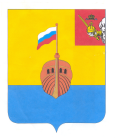 РЕВИЗИОННАЯ КОМИССИЯ ВЫТЕГОРСКОГО МУНИЦИПАЛЬНОГО РАЙОНА162900, Вологодская область, г. Вытегра, пр. Ленина, д.68тел. (81746)  2-22-03,  факс (81746) ______,       e-mail: revkom@vytegra-adm.ruКРАТКАЯ  ИНФОРМАЦИЯо результатах   экспертно-аналитического мероприятия: «Аудит   эффективного и  целевого использования  средств бюджета выделенных в 2014-2016 годы Бюджетному учреждению дополнительного образования Вытегорского муниципального района «Спортивная школа» на реализацию подпрограммы «Развитие физической культуры и спорта в Вытегорском муниципальном районе на 2014-2020 годы»Наименование (тема) экспертно-аналитического мероприятия: «Аудит   эффективного и  целевого использования  средств бюджета выделенных в 2014-2016 годы Бюджетному учреждению дополнительного образования Вытегорского муниципального района «Спортивная школа» на реализацию подпрограммы «Развитие физической культуры и спорта в Вытегорском муниципальном районе на 2014-2020 годы»Основание проведения мероприятия: поручение Председателя Представительного Собрания Вытегорского муниципального района, пункт 9 раздела I плана  работы Ревизионной комиссии Вытегорского муниципального района на 2017 год, распоряжение № 20 от 24.03.2017 года, № 35 от 04.05.2017 г.Цель(и) мероприятия: осуществление контроля за законностью, результативностью (эффективностью и экономностью) использования средств бюджета и муниципальной собственности.Объекты мероприятия: Бюджетное учреждение дополнительного образования Вытегорского муниципального района «Спортивная школа».Проверяемый период времени:    2014-2016 годыСроки проведения мероприятия: с с  27.03.2017 г.  по 10.05.2017 г., приостановка срока с 05.05.2017 по 21.05.2017 г. возобновление с 22.05.2017 по 27.05.2017 г. (распоряжение № 35 от 04.05.2017 г)Исполнители мероприятия: Н.В.Зелинская – председатель Ревизионной комиссии ВМРКраткая характеристика проверяемой сферы и деятельности объектов контроля (при необходимости):     Юридический адрес проверяемого объекта: 162900, Вологодская область,  г.Вытегра, ул.Краснофлотская, д.1.Учредитель и собственником имущества является Вытегорский муниципальный район. Функции и полномочия Учредителя осуществляет Администрация Вытегорского муниципального района (далее – Учредитель). Полномочия собственника имущества осуществляет Комитет по управлению муниципальным имуществом Вытегорского муниципального района.ИНН 3508004427 КПП 350801001, ОГРН 1023502091689, ОКПО 03622142Основным видом деятельности Школы является Образование дополнительное детей и взрослых. Бюджетное учреждение дополнительного образования Вытегорского муниципального района «Спортивная школа» является унитарной некоммерческой организацией, организационно-правовая форма – муниципальное бюджетное учреждение. Учреждение реализует дополнительные образовательные программы для детей и взрослых в области физической культуры и спорта. Школа создана для обеспечения реализации предусмотренных законодательством Российской Федерации полномочий органов местного самоуправления Вытегорского муниципального района в сфере дополнительного образования, по обеспечению условий для развития на территории района физической культуры и массового спорта, организации проведения официальных районных физкультурно-оздоровительных и спортивных мероприятий.Школа в своей деятельности руководствуется Конституцией Российской Федерации, нормативными и иными правовыми актами Российской Федерации, Вологодской области, Уставом, муниципальными правовыми актами.    Предметом деятельности Школы является совокупность видов деятельности, посредством которых достигаются цели деятельности Школы.В соответствии с Уставом  Школа создана для достижения  целей:-дополнительное образование детей и взрослых в сфере физической культуры и спорта;-создание условий для гармоничного развития личности, укрепления здоровья, физической и специальной подготовки занимающихся, развития их способностей в избранном виде спорта;-создание условий для физического, спортивного и духовного совершенствования граждан путем проведения на регулярной основе учебно-спортивных занятий, спортивно-соревновательных и учебно-тренировочных мероприятий, организация спортивно-оздоровительной и научно-методической работы;-подготовка спортсменов к участию в областных, российских и международных соревнованиях, подготовка резерва сборной команды Вытегорского района, Вологодской области и России по различным видам спорта;-организация содержательного досуга граждан, проживающих на территории Вытегорского района;-реализация спортивно-массовых мероприятий согласно календарному плану, обеспечение участия районных спортсменов в областных, российских и международных соревнованиях;-решение вопросов местного значения поселений, входящих в состав Вытегорского муниципального района, в сфере физической культуры и массового спорта, по организации проведения официальных физкультурно-оздоровительных и спортивных мероприятий, переданных учредителю администрациями поселений, входящих в состав Вытегорского муниципального района, в соответствии с заключенными соглашениями;-оказание практической помощи спортивно-физкультурным организациям Вытегорского района в проведении спортивно-массовых мероприятий;-обеспечение духовно-нравственного, гражданско-патриотического, трудового воспитания обучающихся;-обеспечение деятельности центра тестирования приемки нормативов Всероссийского физкультурно-спортивного комплекса «Готов к труду и обороне» (ГТО).Результаты контрольного мероприятия:Реализация целей и задач Школы осуществляется, в том числе с помощью   участия в муниципальной программе «Совершенствование социальной политики в Вытегорском муниципальном районе на 2014-2020 годы» (с последующими изменениями), (далее – Программа).      Программа разработана в соответствии с постановлением Администрации Вытегорского муниципального района от 30 июня 2014 года № 548 «Об утверждении порядка разработки, реализации и оценки эффективности муниципальных программ Вытегорского муниципального района».Согласно паспорта Программа включает в себя в том числе подпрограмму «Развитие физической культуры и спорта в Вытегорском муниципальном районе на 2014-2020 годы».Подпрограмма «Развитие физической культуры и спорта в Вытегорском муниципальном районе на 2014-2020 годы» (далее – Подпрограмма ).     Подпрограмма является приложением 4 к постановлению  Администрации Вытегорского муниципального района от 06 февраля 2014 года № 85 «Об утверждении муниципальной программы «Совершенствование социальной политики в Вытегорском муниципальном районе на 2014-2020 годы» (с последующими  изменениями). Ответственный исполнитель Подпрограммы - Администрация Вытегорского муниципального района. Школа является участником Подпрограммы.Цель Подпрограммы  – обеспечение развития физической культуры и спорта на территории Вытегорского муниципального района.Задачи подпрограммы :1. Увеличение уровня вовлеченности населения в систематические занятия физической культурой и спортом.2. Повышение эффективности системы подготовки спортивного резерва и спорта высших достижений.3. Развитие кадрового потенциала учреждений физической культуры и спорта Вытегорского муниципального района.4. Обеспечение эффективной деятельности учреждений района в сфере физкультуры и спорта.5. Создание новых спортивных объектов в Вытегорском муниципальном районе.     Для решения задач Подпрограммы  предусматривается реализация следующих основных мероприятий (в редакции постановления № 313 от 11.04.2017 г.):Основное мероприятие 1.1. "Организация секционной работы по физической культуре и спорту с населением района, а также проведение физкультурно-оздоровительных и спортивных мероприятий в целях пропаганды физической культуры и спорта как важнейших составляющих здорового образа жизни"Цели мероприятия  - совершенствование физического воспитания жителей района и системы проведения физкультурных и спортивных мероприятий, повышение эффективности пропаганды физической культуры и спорта.Основное мероприятие 1.2. «Развитие эффективной деятельности учреждений района в сфере физической культуры и спорта».Цель мероприятия: повышение эффективности деятельности учреждений района в сфере физкультуры и спорта.Основное мероприятие 1.3. «Строительство физкультурно-оздоровительного комплекса с бассейном в г. Вытегра».Цель мероприятия: развитие материально – технической базы  муниципальных  объектов  спорта.В первоначальной редакции Подпрограммы (в редакции постановления от 06 февраля 2014 года № 85)  предусматривались основные мероприятия:-Основное мероприятие 2 "Развитие системы подготовки спортивного резерва и спорта высоких достижений". Цели мероприятия 2: совершенствование системы подготовки спортивного резерва и повышение конкурентоспособности вытегорских спортсменов на областном уровне.-Основное мероприятие 3 "Развитие системы подготовки кадров в области физической культуры и спорта Вытегорского района". Цель мероприятия 3: совершенствование кадрового обеспечения учреждений физической культуры и спорта Вытегорского района.-Основное мероприятие 4 "Развитие эффективной деятельности органов местного самоуправления района и подведомственных им учреждений". Цель мероприятия: повышение эффективности деятельности органов местного самоуправления района и подведомственных им учреждений.Постановлением Администрации Вытегорского муниципального района от 19.10.2016 № 944 подпрограмма дополнена Основным мероприятием 5. Строительство физкультурно-оздоровительного комплекса с бассейном в г. Вытегра. Цель мероприятия: развитие материально – технической базы  муниципальных  объектов  спорта.Ожидаемый результат реализации мероприятий муниципальной программы «Совершенствование социальной политики в Вытегорском муниципальном районе на 2014-2020 годы» - увеличение доли населения района, систематически занимающегося физической культурой и спортом, в общей численности населения с 9,2 % в 2013 году до 20,6 % в 2020 году.       Подпрограммой  предусматривается к 2020 году достижение следующих результатов: - увеличение доли  обучающихся  и  студентов, систематически  занимающихся  физической   культурой  и  спортом,   в  общей  численности  обучающихся  и  студентов с 19,4% в 2013 году до 63.3 % в 2020 году;- увеличение доли  лиц  с  ограниченными  возможностями  здоровья и инвалидов, систематически  занимающихся  физической  культурой  и  спортом, в общей численности данной категории населения с 1,4 % в 2013 году до 14,4% в 2020 году;- увеличение доли лиц, выполнивших нормативы Всероссийского физкультурно-спортивного комплекса «Готов к труду и обороне» (ГТО), в общей численности населения, принявшего участие в сдаче нормативов Всероссийского физкультурно-спортивного комплекса «Готов к труду и обороне» (ГТО), с  0 % в 2013 году до 24,9 % в 2020 году;- увеличение доли  спортсменов, выполнивших  в  отчетном  году норматив не ниже 1 разряда в  общем  количестве  спортсменов  на разных этапах подготовки с 0,5% в 2013 году до 1,8 % в 2020 году;- сохранение уровня единовременной пропускной способности спортивных сооружений района на уровне 1132 человек;- увеличение доли специалистов в области физической культуры и спорта, прошедших подготовку, переподготовку и повышение квалификации, в общей численности данной категории работников с 0,4 % в 2013 году до 5,2 % в 2020 году;- строительство 1 (одного) нового спортивного объекта. Общий объем финансирования за счет средств районного бюджета Подпрограммы:- в 2014 году утвержден решением Представительного Собрания Вытегорского муниципального района № 44 от 25.12.2013 г. в сумме 8727,2 тыс.рублей. Уточненный план составил 5741,0 (решение № 162 от 29.12.2014 г.). Уменьшение финансирования в течение года на 2986,2 тыс.рублей.- в 2015 году утвержден решением Представительного Собрания Вытегорского муниципального района № 161 от 29.12.2014 г. в сумме 8881,4 тыс.рублей. Уточненный план составил 7374,1 (решение № 271 от 24.12.2015 г.). Уменьшение финансирования в течение года на 1507,3 тыс.рублей.-в 2016 году утвержден решением Представительного Собрания Вытегорского муниципального района № 266 от 19.12.2015 г. в сумме 8373,5 тыс.рублей. Уточненный план составил 8023,5 (решение № 374 от 27.12.2016 г.). Уменьшение в течение года на 350,0 тыс.рублей.          В течение всего периода 2014 – 2016 годов вносились изменения как в саму подпрограмму, так и сокращался общий плановый  объем её финансирования.Анализ исполнения Подпрограммы проводился по данным постановления № 313 от 11.04.2017 года.      При проведении анализа внесенных изменений в Подпрограмму Ревизионной комиссией выявлено:Плановые показатели финансирования в 2014 и 2015 г. Подпрограммы в последней редакции постановления № 313 от 11.04.2017 г. – не соответствует действительности.В приложении 3 за 2014 год объем финансирования в разрезе Ответственных исполнителей и в разрезе основных мероприятий составляет 6081,7 тыс.рублей. Утверждено решением Представительного Собрания ВМР № 162 от 29.12.2014 года – 5741,0 тыс.рублей. Отклонение - 340,7 тыс.рублей.В приложении 5 Подпрограммы объем финансирования предусмотренный в 2014 году на выполнение муниципального задания составляет 4883,0 тыс.рублей, а решением о бюджете – 4983,8 тыс.рублей. Отклонение 100,8 тыс.рублей.     2) В приложении 3 за 2015 год объем финансирования в разрезе Ответственных исполнителей и в разрезе основных мероприятий составляет 7374,1 тыс.рублей, Утверждено решением Представительного Собрания ВМР № 271 от 24.12.2015 года – 7374,1 тыс.рублей, в том числе по Главному распорядителю Администрация ВМР – 7324,1 тыс.рублей,  «Управление образования ВМР» - 50,0 тыс.рублей. В приложении 3 Подпрограммы Управление образования не предусмотрено. Отклонение составило – 50,0 тыс.рублейВ приложении 5 Подпрограммы объем финансирования предусмотренный в 2015 году на выполнение муниципального задания составляет 4683,8 тыс.рублей, а решением о бюджете – 4635,9 тыс.рублей. Отклонение 47,9 тыс.рублей.  2014 год          По данным отчета об исполнении  районного бюджета  за 2014 год Школе на реализацию мероприятий Подпрограммы утвержден объем финансирования в сумме 5461,2 тыс. рублей, в том числе:- 4983,8 тыс.рублей субсидия  на финансовое обеспечение выполнения муниципального задания  на оказание муниципальных услуг (выполнение работ),- 477,4 тыс.рублей субсидия на иные цели (осуществление отдельных полномочий поселений в соответствии с заключенными Соглашениями).                      Исполнение в 2014 году утвержденных значений составило 5461,2 тыс.рублей или 100 % от плановых назначений. Исполнение Школой мероприятий Подпрограммы  в 2014 годуВ рамках реализации Основного мероприятия  "Организация секционной работы по физической культуре и спорту с населением района, а также проведение физкультурно-оздоровительных и спортивных мероприятий в целях пропаганды физической культуры и спорта как важнейших составляющих здорового образа жизни" между Администрацией Вытегорского муниципального района и сельскими поселениями заключены Соглашения на исполнение полномочий в сфере физической культуры и спорта. По данным годовой бухгалтерской отчетности главных распорядителей бюджетных средств поселений исполнение Администрациями поселений обязательств по перечислению в районный бюджет межбюджетных трансфертов и исполнению полномочий Школой за 2014 год составило 477,4 тыс.рублей:-сельское поселение Алмозерское. Утвержденный объем межбюджетных трансфертов на исполнение полномочий  93,6 тыс.рублей. Исполнение 100,0 % назначений.-сельское поселение Казаковское. Утвержденный объем межбюджетных трансфертов на исполнение полномочий  54,27 тыс.рублей. Исполнение 100,0 % назначений.-сельское поселение Кемское. Утвержденный объем межбюджетных трансфертов на исполнение полномочий  104,49 тыс.рублей. Исполнение 100,0 % назначений.-сельское поселение Оштинское. Утвержденный объем межбюджетных трансфертов на исполнение полномочий  150,3 тыс.рублей. Исполнение 100,0 % назначений.-сельское поселение Саминское. Утвержденный объем межбюджетных трансфертов на исполнение полномочий  74,7 тыс.рублей. Исполнение 100,0 % назначений.Школой к проверке представлены отчеты об исполнении полномочий поселений в сфере физической культуры и спорта за 2014 год.Межбюджетные трансферты поступившие для исполнения полномочий направлены:-на приобретение спортивного инвентаря для поселений в сумме 316,0 тыс.рублей,-на приобретение строительных материалов для текущего ремонта и обустройства спортивно-игровых площадок – 13,5 тыс.рублей,-на изготовление информационных спортивных банеров и щитов – 7,1 тыс.рублей,-на оплату договоров на приобретение товаров, работ, услуг (грамоты, призы, наградной материал, услуги по подготовке мероприятий) – 58,0 тыс.рублей,- на выплату заработной платы  работников 85,0 тыс.рублей.           Основное мероприятие "Развитие эффективной деятельности органов местного самоуправления района и подведомственных им учреждений".Для реализации мероприятия Школе в 2014 году из районного бюджета предоставлялась субсидия на финансовое обеспечение выполнения муниципального задания на оказание муниципальных услуг в сумме 4983,8 тыс.рублей. Средства были направлены:-на оплату труда работников Школы – 4193,5 тыс.рублей,- на приобретение товаров работ услуг 790,3 тыс.рублей (из них на оплату коммунальных услуг 436,0 тыс.рублей, на приобретение основных средств 50,4 тыс.рублей).        Реализация в 2014 году мероприятий муниципальной программы «Совершенствование социальной политики в Вытегорском муниципальном районе на 2014-2020 годы», и подпрограммы  «Развитие физической культуры и спорта в Вытегорском муниципальном районе на 2014-2020 годы» позволила достигнуть следующих результатов:Отчет о достижении в 2014 году показателей Подпрограммы к проверке не представлен. В составе отчета об исполнении районного бюджета за 2014 год и исполнения муниципальных программ данные о достижении целевых показателей отсутствуют. Проверкой охвачены бухгалтерские документы Школы, подтверждающие оплату, получение товаров и выполнение работ и услуг.При анализе представленных отчетов и первичной бухгалтерской документации за 2014 год нецелевого расходования средств не выявлено.   2015 год          По данным отчета об исполнении  районного бюджета  за 2015 год Школе на реализацию мероприятий Подпрограммы  утвержден объем финансирования в сумме 7006,0 тыс. рублей, в том числе:- 4335,9 тыс.рублей субсидия  на финансовое обеспечение выполнения муниципального задания  на оказание муниципальных услуг (выполнение работ),-562,6 тыс.рублей субсидии на иные цели (мероприятия в области спорта и физической культуры),-1313,1 тыс.рублей субсидия на иные цели (мероприятия в области массового спорта),- 794,4 тыс.рублей субсидия на иные цели (осуществление отдельных полномочий поселений в соответствии с заключенными Соглашениями).                            Исполнение в 2015 году утвержденных значений составило 6696,4 тыс.рублей или 95,5 % от плановых назначений. Исполнение Школой мероприятий Подпрограммы  в 2015 годуВ рамках реализации Основного мероприятия  "Организация секционной работы по физической культуре и спорту с населением района, а также проведение физкультурно-оздоровительных и спортивных мероприятий в целях пропаганды физической культуры и спорта как важнейших составляющих здорового образа жизни" между Администрацией Вытегорского муниципального района и сельскими поселениями заключены Соглашения на исполнение полномочий в сфере физической культуры и спорта. По данным годовой бухгалтерской отчетности главных распорядителей бюджетных средств поселений исполнение Администрациями поселений обязательств по перечислению в районный бюджет межбюджетных трансфертов составило 70,4 % или 594,2 тыс.рублей, в том числе для Школы 544,2 тыс.рублей (согласно Соглашений план 844,4 тыс.рублей, из них для Школы 794,4 тыс.рублей). Исполнено полномочий Школой за 2015 год составило 514,8 тыс.рублей или 94,6 % поступивших трансфертов:-сельское поселение Алмозерское. Утвержденный объем межбюджетных трансфертов на исполнение полномочий  91,6 тыс.рублей. Исполнение 100,0 % назначений.-сельское поселение Казаковское. Утвержденный объем межбюджетных трансфертов на исполнение полномочий  52,3 тыс.рублей. Исполнение 100,0 % назначений.-сельское поселение Кемское. Утвержденный объем межбюджетных трансфертов на исполнение полномочий  61,4 тыс.рублей. Исполнение 100,0 % назначений.-сельское поселение Оштинское. Утвержденный объем межбюджетных трансфертов на исполнение полномочий  148,4 тыс.рублей. Поступило трансфертов 133,1 тыс.рублей или 89,7 % суммы Соглашения. Исполнение Школой за счет поступивших трансфертов100,0 %.-сельское поселение Саминское. Утвержденный объем межбюджетных трансфертов на исполнение полномочий  71,4 тыс.рублей. Исполнение 100,0 % назначений.--сельское поселение Анненское. Утвержденный объем межбюджетных трансфертов на исполнение полномочий  419,3 тыс.рублей. Поступило трансфертов 184,4 тыс.рублей или 44,0 % суммы Соглашения. Исполнение Школой за счет поступивших трансфертов100,0 %.Школой к проверке представлены Планы мероприятий в поселениях на 2015 год. Отчеты об исполнении полномочий поселений в сфере физической культуры и спорта за 2015 год не представлены.Субсидии на иные цели, включая межбюджетные трансферты, поступившие для исполнения полномочий поселений направлены на:- оплату труда 3,6 тыс.рублей,- приобретение работ, услуг в сумме 1594,2 тыс.рублей, из них:        на оплату транспортных услуг 90,7 тыс.рублей,        на оплату коммунальных услуг 493,9 тыс.рублей,        на оплату работ услуг по содержанию имущества 73,2        на оплату прочих работ и услуг (включая оплату за услуги по организации секционной работы  в поселениях) 936,3 тыс.рублей,-  прочие расходы (организация спортивных мероприятий и др.) 87,2 тыс.рублей,- приобретение основных средств и материальных запасов (в том числе спортивного инвентаря и оборудования)  405,5 тыс.рублей.      Основное мероприятие "Развитие эффективной деятельности органов местного самоуправления района и подведомственных им учреждений".Для реализации мероприятия Школе в 2015 году из районного бюджета предоставлялась субсидия на финансовое обеспечение выполнения муниципального задания на оказание муниципальных услуг в сумме 4335,9  тыс.рублей. Средства были направлены (данные годовой бухгалтерской отчетности ф. 0503737) :-на оплату труда работников Школы – 4109,5 тыс.рублей,- на приобретение товаров, работ и услуг 226,4 тыс.рублей.      Реализация в 2015 году мероприятий муниципальной программы «Совершенствование социальной политики в Вытегорском муниципальном районе на 2014-2020 годы», и подпрограммы  «Развитие физической культуры и спорта в Вытегорском муниципальном районе на 2014-2020 годы» позволила достигнуть следующих результатов:     Плановые значения целевых показателей на 2015 год в последней редакции Подпрограммы утверждены Постановлением Администрации Вытегорского муниципального района № 699 от 18.11.2015 г.   В дальнейшем изменения в показатели вносились только в 2017 году (постановление № 313 от 11.04.2017).      Согласно представленной информации к отчету об исполнении районного бюджета за 2016 год о достижении значений целевых показателей Подпрограммы - плановые значения целевых показателей не достигнуты по 4 из 6 показателям. Проверкой охвачены бухгалтерские документы Школы, подтверждающие оплату, получение товаров и выполнение работ и услуг.При анализе представленных отчетов и первичной бухгалтерской документации за 2015 год нецелевого расходования средств не выявлено.   2016 год          По данным отчета об исполнении  районного бюджета  за 2016 год Школе на реализацию мероприятий Подпрограммы  утвержден объем финансирования в сумме 7723,5 тыс. рублей, в том числе:- 4683,8 тыс.рублей субсидия  на финансовое обеспечение выполнения муниципального задания  на оказание муниципальных услуг (выполнение работ),-561,1 тыс.рублей субсидии на иные цели (мероприятия в области спорта и физической культуры),-950,0 тыс.рублей субсидия на иные цели (мероприятия в области массового спорта),- 1528,6 тыс.рублей субсидия на иные цели (осуществление отдельных полномочий поселений в соответствии с заключенными Соглашениями).                            В 2016 году мероприятия Подпрограммы профинансированы на 99,1 % от  утвержденных плановых значений ( 7653,7 тыс.рублей). Исполнение Школой мероприятий Подпрограммы  в 2016 году составило 92,1 % от поступивших ассигнований и 91,3 % от утвержденных решением о бюджете плановых значений.Исполнение Школой мероприятий Подпрограммы  в 2016 году.        В рамках реализации Основного мероприятия  "Организация секционной работы по физической культуре и спорту с населением района, а также проведение физкультурно-оздоровительных и спортивных мероприятий в целях пропаганды физической культуры и спорта как важнейших составляющих здорового образа жизни" между Администрацией Вытегорского муниципального района и сельскими поселениями заключены Соглашения на исполнение полномочий в сфере физической культуры и спорта. По данным годовой бухгалтерской отчетности главных распорядителей бюджетных средств поселений, исполнение Администрациями поселений обязательств по перечислению в районный бюджет межбюджетных трансфертов для исполнения полномочий в сфере физической культуры и спорта  составило 98,1 % или 1499,3 тыс.рублей. Для исполнения полномочий поселений из районного бюджета Школе открыто лимитов бюджетных обязательств 1458,7 тыс.рублей или 97,3 % от суммы перечисленных поселениями трансфертов. Отклонение составило 69,94 тыс.рублей, в том числе остаток лимитов бюджетных обязательств 2015 года 29,4 тыс.рублей.         Кассовое исполнение полномочий  Школой за 2016 год составило 858,6 тыс.рублей или  58,8 % от поступивших на лицевой счет Школы средств. Таким образом, наличие остатков финансирования на лицевом счете Школы и наличие не открытых лимитов бюджетных обязательств позволяет сделать вывод о невыполнении в полном объеме принятых Администрацией Вытегорского муниципального района от сельских поселений обязательств.  Информация об исполнении мероприятий Подпрограммы, представленная в составе отчета об исполнении бюджета за 2016 год является не корректной.К проверке представлены отчеты об исполнении Администрацией Вытегорского муниципального района полномочий сельских поселений в сфере физической культуры и спорта за 2016 год.Межбюджетные трансферты в сумме 858,6 тыс.рублей, поступившие для исполнения полномочий поселений направлены на:- приобретение работ, услуг в сумме  626,0 тыс.рублей, из них:        на оплату коммунальных услуг 82,3 тыс.рублей,        на оплату работ услуг по содержанию имущества 126,1 тыс.рублей,        на оплату прочих работ и услуг (включая оплату за услуги по организации секционной работы  в поселениях) 417,6 тыс.рублей,-  прочие расходы (организация спортивных мероприятий и др.) 103,1 тыс.рублей,- приобретение основных средств и материальных запасов (в том числе спортивного инвентаря и оборудования)  129,5 тыс.рублей.Остатки субсидии в сумме 640,7 тыс. рублей использованы Школой в 2017 году.Условиями Соглашения о передаче полномочий между Администрацией района и поселением предусмотрено обязательство возврата в бюджет поселения остатка трансферта в случае его не полного использования. Возврат остатков межбюджетных трансфертов  в поселения не осуществлен.       В рамках реализации Основного мероприятия  "Организация секционной работы по физической культуре и спорту с населением района, а также проведение физкультурно-оздоровительных и спортивных мероприятий в целях пропаганды физической культуры и спорта как важнейших составляющих здорового образа жизни" Школе - выделена субсидия в сумме 561,1 тыс.рублей на иные цели. Средства субсидии направлены на организацию и проведение мероприятия в области спорта и физической культуры, обеспечение участия команд Вытегорского района в областных и межпоселенческих соревнованиях, приобретение спортивного инвентаря и оборудования.      Произведены расходы              оплата командировочных (суточные) расходов 6,5 тыс.рублей,              оплата транспортных расходов 193,7 тыс.рублей,             арендная плата 0,6 тыс.рублей,             оплата прочих услуг и работ 42,8 тыс.рублей,             прочие расходы 242,0 тыс.рублей,             приобретение основных средств и материальных запасов 75,6 тыс.рублей. - выделена субсидия в сумме 950,0 тыс.рублей на иные цели (мероприятия в области массового спорта). Субсидия была направлена на организацию и проведение районных физкультурно-спортивных мероприятий, укрепление материальной базы Школы, на содержание спортивных сооружений, на оплату договоров выполнения работ и услуг.    Произведены расходы                     оплата коммунальных услуг  389,1  тыс.рублей   (услуги теплоснабжения                           296,4 тыс.рублей, услуги электроснабжения 91,1 тыс.рублей, услуги                        водоснабжения 1,7   тыс.рублей),                     оплата услуг по содержанию имущества 4,3 тыс.рублей,                     оплата прочих услуг и работ 526,3 тыс.рублей,                    приобретение основных средств и материальных запасов 30,3 тыс.рублей.            Основное мероприятие "Развитие эффективной деятельности органов местного самоуправления района и подведомственных им учреждений".Для реализации мероприятия Школе в 2016 году из районного бюджета предоставлялась субсидия на финансовое обеспечение выполнения муниципального задания на оказание муниципальных услуг в сумме 4683,8 тыс.рублей. Исполнение составило 4678,2 тыс.рублей (99,9 %). Средства были направлены:-на оплату труда работников Школы – 4432,0 тыс.рублей,-на иные выплаты работникам 6,2 тыс.рублей,- на приобретение товаров, работ и услуг 235,2 тыс.рублей,-на уплату налогов, иных платежей (в том числе исполнение судебных актов) -4,8 тыс.рублей.         Реализация в 2016 году мероприятий муниципальной программы «Совершенствование социальной политики в Вытегорском муниципальном районе на 2014-2020 годы», и подпрограммы  «Развитие физической культуры и спорта в Вытегорском муниципальном районе на 2014-2020 годы» позволила достигнуть следующих результатов:     Плановые значения целевых показателей на 2016 год в последней редакции Подпрограммы утверждены Постановлением Администрации Вытегорского муниципального района № 699 от 18.11.2015 г.   В дальнейшем изменения в показатели вносились только в 2017 году (постановление № 313 от 11.04.2017).      Согласно представленной информации к отчету об исполнении районного бюджета за 2016 год о достижении значений целевых показателей Подпрограммы - плановые значения целевых показателей не достигнуты по 3 из 5 показателям. Проверкой охвачены бухгалтерские документы Школы, подтверждающие оплату, получение товаров и выполнение работ и услуг.При анализе представленных отчетов и первичной бухгалтерской документации за 2016 год нецелевого расходования средств не выявлено.        Как показал анализ,  Школой в 2015 и 2016 годах не исполнялось основное мероприятие Подпрограммы "Организация секционной работы по физической культуре и спорту с населением района, а также проведение физкультурно-оздоровительных и спортивных мероприятий в целях пропаганды физической культуры и спорта как важнейших составляющих здорового образа жизни": -в 2015 году - 309,6 тыс.рублей,-в 2016 году – 670,0 тыс.рублей.Причины неисполнения – невыполнение обязательств по перечислению межбюджетных трансфертов поселениями, неполное открытие из районного бюджета финансирования Школе, остатки на счетах  средств Школой по состоянию на 01.01.2017 г.Выводы:             В результате реализации мероприятий Подпрограммы достигнут устойчивый рост доли населения района, систематически занимающегося физической культурой и спортом, в общей численности населения с 9,0 % в 2013 году, до 14,6 % в 2016 году, а так же рост доли  лиц  с  ограниченными  возможностями  здоровья и инвалидов, систематически  занимающихся  физической  культурой  и  спортом, в общей численности данной категории населения с 1,4 % до 2,8 %. Перевыполнение плановых значений этих целевых показателей позволяет сделать вывод об успешной деятельности Школы по достижению цели Подпрограммы  – обеспечение развития физической культуры и спорта на территории Вытегорского муниципального района. В проверяемом периоде цель достигалась за счет выполнения поставленной задачи 1 Подпрограммы «1. Увеличение уровня вовлеченности населения в систематические занятия физической культурой и спортом».          Одновременно результаты анализа показали о неэффективной работе Школы по достижению поставленных Подпрограммой задач:- «2. Повышение эффективности системы подготовки спортивного резерва и спорта высших достижений.3. Развитие кадрового потенциала учреждений физической культуры и спорта Вытегорского муниципального района.».О недостаточной деятельности Школы в этом направлении свидетельствует то, что не выполняются планы по следующим целевым показателям:-увеличение доли  обучающихся  и  студентов, систематически  занимающихся  физической   культурой  и  спортом,   в  общей  численности  обучающихся  и  студентов(план  к 2016 году – 20,6 % - факт 19,6 %),-увеличение доли  спортсменов, выполнивших  в  отчетном  году норматив не ниже 1 разряда в  общем  количестве  спортсменов  на разных этапах подготовки(план к 2016 году – 1,0 %, факт 0,6 %),-увеличение доли специалистов в области физической культуры и спорта, прошедших подготовку, переподготовку и повышение квалификации, в общей численности данной категории работников(план к 2016 году – 2,0%, факт 1,2 %).         Не способствовало достижению данных показателей и тот факт, что для исполнения полномочий поселений в области физической культуры и спорта в проверяемый период, привлекались работники, не являющиеся специалистами в области физической культуры и спорта.        В ходе проведенного анализа первичных бухгалтерских документов, а именно приказов руководителя Школы о проведении районных мероприятий, мероприятий в поселениях, утвержденных Положений о проведении мероприятий Ревизионная комиссия ВМР выявила факт утверждения следующего условия финансирования:-организаторы оставляют за собой право утверждать дополнительные призы.Источник финансирования дополнительных призов не указан, в следствии чего, на все мероприятия помимо медалей, грамот и кубков, предусматриваются за счет средств районного бюджета и средств поселений призы (кружки, вымпелы, подарки). В условиях сокращенного финансирования Школы, необходимости выполнения целевых показателей, влияющих на качество подготовки занимающихся спортом, Ревизионная комиссия ВМР  рекомендует приобретение дополнительных призов осуществлять за счет средств от приносящей доход деятельности.Общая сумма проверенных средств – 20190,7. тыс.рублей. Сумма нарушений – 1250,04 тыс. рублей или  6,2 %.Предложения по восстановлению и взысканию средств, наложению финансовых или иных санкций, привлечению к ответственности лиц, допустивших нарушения:    нет.    Предложения по устранению выявленных нарушений и недостатков в управлении и ведомственном контроле, правовом регулировании проверяемой сферы: Администрации Вытегорского муниципального районаВнести изменения в подпрограмму «Развитие физической культуры и спорта в Вытегорском муниципальном районе на 2014-2020 годы» , привести ее в соответствие с утвержденными бюджетными назначениями по ответственным исполнителям.Провести оценку эффективности реализации муниципальной Программы «Совершенствование социальной политики в Вытегорском муниципальном районе на 2014-2020 годы».Разместить информацию о ходе реализации муниципальной программы «Совершенствование социальной политики в Вытегорском муниципальном районе на 2014-2020 годы» за 2016 год на официальном сайте Вытегорского муниципального района.Предусматривать Положениями о проведении спортивных мероприятий приобретение дополнительных призов за счет средств от приносящей доход деятельности.        Предлагаемые представления и/или предписания:  нет.Председатель Ревизионной комиссии                                              _____________             / Н.В.Зелинская/                                                                                                                           М.П.Наименование мероприятийУтверждено решением ПС № 44 от 25.12.2013 г (в ред. решения № 162  от 29.12.2014)Исполнено за 2014 год% исполненияОтклоненияВсего утверждено Школе по Подпрограмме 1 всего5461,25461,2100,0 %0в том числе основные мероприятияОсновное мероприятие  "Организация секционной работы по физической культуре и спорту с населением района, а также проведение физкультурно-оздоровительных и спортивных мероприятий в целях пропаганды физической культуры и спорта как важнейших составляющих здорового образа жизни"(исполнение полномочий поселений в соответствии с заключенными Соглашениями)477,4477,4100,0 %0Основное мероприятие  "Развитие системы подготовки спортивного резерва и спорта высоких достижений"00**Основное мероприятие  "Развитие системы подготовки кадров в области физической культуры и спорта Вытегорского района"00**Основное мероприятие  "Развитие эффективной деятельности органов местного самоуправления района и подведомственных им учреждений"(выполнение муниципального задания)4983,84983,8100,0 %0Основные результаты реализации подпрограммыПлановое значение показателяОценочное значение показателя 2014 год        (в ред. постановления № 292 от 24.03.2015)увеличение доли населения района, систематически занимающегося физической культурой и спортом, в общей численности населения9,811,3увеличение доли  обучающихся  и  студентов, систематически  занимающихся  физической   культурой  и  спортом,   в  общей  численности  обучающихся  и  студентов19,619,6увеличение доли  лиц  с  ограниченными  возможностями  здоровья и инвалидов, систематически  занимающихся  физической  культурой  и  спортом, в общей численности данной категории населения1,61,6увеличение доли лиц, выполнивших нормативы Всероссийского физкультурно-спортивного комплекса «Готов к труду и обороне» (ГТО), в общей численности населения, принявшего участие в сдаче нормативов Всероссийского физкультурно-спортивного комплекса «Готов к труду и обороне» (ГТО),00увеличение доли  спортсменов, выполнивших  в  отчетном  году норматив не ниже 1 разряда в  общем  количестве  спортсменов  на разных этапах подготовки0,60,6сохранение уровня единовременной пропускной способности спортивных сооружений района15001132увеличение доли специалистов в области физической культуры и спорта, прошедших подготовку, переподготовку и повышение квалификации, в общей численности данной категории работников0,80,8создание нового спортивного объекта00Наименование мероприятийУтверждено решением ПС № 161 от 29.12.2014 г (в ред. решения № 271  от 24.12.2015)Исполнено за 2015 год% исполненияОтклонения (тыс.руб.)Всего утверждено Школе по Подпрограмме 1 всего7006,06696,495,5 %-309,6в том числе основные мероприятияОсновное мероприятие  "Организация секционной работы по физической культуре и спорту с населением района, а также проведение физкультурно-оздоровительных и спортивных мероприятий в целях пропаганды физической культуры и спорта как важнейших составляющих здорового образа жизни"(исполнение полномочий поселений в соответствии с заключенными Соглашениями)2370,12090,588,2 %-279,6Основное мероприятие  "Развитие эффективной деятельности органов местного самоуправления района и подведомственных им учреждений"(выполнение муниципального задания)4635,94605,999,4 %-30,0Основные результаты реализации подпрограммыПлановое значение показателя (в ред. постановления № 699 от 18.11.2015)Достигнут Результат в 2015 годуувеличение доли населения района, систематически занимающегося физической культурой и спортом, в общей численности населения10,511,2увеличение доли  обучающихся  и  студентов, систематически  занимающихся  физической   культурой  и  спортом,   в  общей  численности  обучающихся  и  студентов20,119,4увеличение доли  лиц  с  ограниченными  возможностями  здоровья и инвалидов, систематически  занимающихся  физической  культурой  и  спортом, в общей численности данной категории населения1,91,4увеличение доли лиц, выполнивших нормативы Всероссийского физкультурно-спортивного комплекса «Готов к труду и обороне» (ГТО), в общей численности населения, принявшего участие в сдаче нормативов Всероссийского физкультурно-спортивного комплекса «Готов к труду и обороне» (ГТО),00увеличение доли  спортсменов, выполнивших  в  отчетном  году норматив не ниже 1 разряда в  общем  количестве  спортсменов  на разных этапах подготовки0,80,5сохранение уровня единовременной пропускной способности спортивных сооружений района11321132увеличение доли специалистов в области физической культуры и спорта, прошедших подготовку, переподготовку и повышение квалификации, в общей численности данной категории работников1,20,41создание нового спортивного объекта00Наименование мероприятийУтверждено решением ПС № 266 от 19.12.2015 г (в ред. решения № 374  от 27.12.2016)Профинансировано мероприятий из районного бюджета за 2016 годОстаток лимитов на 01.01.2017Кассовое исполнение за 2016 г.% исполнения к уровню открытого финансированияОстаток средств на счете Школы на 01.01.2017Всего утверждено Школе по Подпрограмме 1 всего7723,57653,769,87053,592,1 %600,2в том числе основные мероприятияОсновное мероприятие  "Организация секционной работы по физической культуре и спорту с населением района, а также проведение физкультурно-оздоровительных и спортивных мероприятий в целях пропаганды физической культуры и спорта как важнейших составляющих здорового образа жизни"(в том числе исполнение полномочий поселений в соответствии с заключенными Соглашениями)3039,72969,969,82369,779,8 %600,2Основное мероприятие  "Развитие эффективной деятельности органов местного самоуправления района и подведомственных им учреждений"(выполнение муниципального задания)4683,84683,804683,8100,0 %0поселенияОстаток лимитов на 01.01.2016 Объем межбюджетных трансфертов на 2016 год по СоглашениямПеречислено трансфертов в районный бюджет от поселенийОткрыто Школе ЛБО        за 2016 г.Остаток ЛБО на 01.01.2017Кассовое исполнение за 2016 годНе исполнены полномочия согласно поступившего финансированияАлмозерское7,58198,898,898,87,58194,93,9Анненское1117,21117,21101,67715,522500,4616,8Казаковское28,828,813,86614,93421,67,2Кемское61,461,461,4061,40Оштинское21,846148,4148,4148,421,846145,72,7Саминское74,044,66634,60810,05734,610,1итого29,4271528,61499,2661458,75269,94858,6640,7Основные результаты реализации подпрограммыПлановое значение показателя (в ред. постановления № 699 от 18.11.2015)Достигнут Результат в 2016 годуувеличение доли населения района, систематически занимающегося физической культурой и спортом, в общей численности населения11,614,6увеличение доли  обучающихся  и  студентов, систематически  занимающихся  физической   культурой  и  спортом,   в  общей  численности  обучающихся  и  студентов20,619,6увеличение доли  лиц  с  ограниченными  возможностями  здоровья и инвалидов, систематически  занимающихся  физической  культурой  и  спортом, в общей численности данной категории населения2,22,8увеличение доли лиц, выполнивших нормативы Всероссийского физкультурно-спортивного комплекса «Готов к труду и обороне» (ГТО), в общей численности населения, принявшего участие в сдаче нормативов Всероссийского физкультурно-спортивного комплекса «Готов к труду и обороне» (ГТО),00увеличение доли  спортсменов, выполнивших  в  отчетном  году норматив не ниже 1 разряда в  общем  количестве  спортсменов  на разных этапах подготовки1,00,6сохранение уровня единовременной пропускной способности спортивных сооружений района1132нет данныхувеличение доли специалистов в области физической культуры и спорта, прошедших подготовку, переподготовку и повышение квалификации, в общей численности данной категории работников2,01,2создание нового спортивного объекта00